附件4广东营员服装尺码对照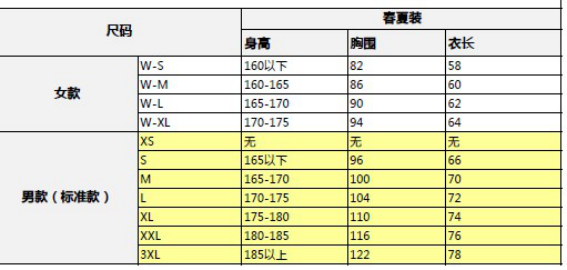 